ŽÁDOST O PŘIDĚLENÍ INTERNÍHO GRANTU1. Název interního grantu: Multimediální pomůcky pro výuku odborných předmětů bakalářského studijního programu na Katedře dopravy a logistiky	Katedra: Katedra dopravy a logistiky2. Hlavní řešitel:	Příjmení, jméno, tituly: Ližbetin, Ján, doc. Ing. PhD.	Pracovní zařazení: docent	Kontakt: e-mail: lizbetin@mail.vstecb.cz		tel.: 387 842 1903. Spoluřešitel: 	Příjmení, jméno, titul: Bartuška, Ladislav, Ing.	Kontakt: bartuska@mail.vstecb.cz			tel: 387 842 1804. Anotace:Projekt se zaměřuje na zkvalitnění vzdělávacího procesu na Katedře dopravy a logistiky, konkrétně je zaměřen na zefektivnění výuky povinných odborných předmětů Technologie a řízení železniční, silniční, vodní a letecké dopravy. Zefektivnění zajistí aplikováním multimediálních prvků do výuky, konkrétně půjde o používání videosekvencí v přednáškách předmětů. Aplikování multimediálních prvků do vzdělávacího procesu má obecně pozitivní efekt, a to zejména pro studenty, kteří tímto způsobem lépe pochopí přednášenou problematiku.5. Konkrétní výstupy:Konkrétním výstupem projektu budou čtyři multimediální soubory přehrávatelné v běžně dostupných přehrávačích videí. Obsahem videí bude průřezová profilace jednotlivých odborných předmětů. Studenty provede jednotlivými body osnovy předmětu, seznámí je se základními technologiemi využívanými v jednotlivých dopravních oborech.6. Přínos k rozvoji VŠTE:Jednoznačným přínosem projektu bude zvýšení atraktivity předmětů názornými ukázkami. Studenti takto snadněji pochopí učební text, čímž projekt přispěje ke zvýšení efektivity vzdělávacího procesu na škole. Sekundárním přínosem bude zvýšení atraktivity studijního programu Technologie a řízení dopravy pro uchazeče o studium při různých prezentacích školy, jako je například Den otevřených dveří nebo Noc vědců.7. Cílová skupina:Projekt je zaměřen hlavně pro studenty a pro uchazeče o studium.8. Současný stav řešeného problému:V současnosti se při výuce používají slovní popisy technologií, statické obrázky a výjimečně krátké videosekvence, které jsou však již zastaralé a nekvalitní, resp. jde jen o krátké videosekvence získané z internetu. Používané multimediální soubory nejsou v požadované a potřebné kvalitě. V kvalitním vzdělávacím procesu je využití multimediálních záznamů již nezbytnou součástí výuky. 9. Cíle řešení:Cílem projektu je vytvoření multimediálních pomůcek (videí), které by sloužily k prezentaci technologií využívaných v jednotlivých dopravních módech (dopravní procesy v železniční dopravě, řízení dopravního provozu v silniční dopravě, dopravní procesy vodní a letecké dopravy). Multimediální pomůcky by se využívaly během přednášek jako názorná ukázka při vysvětlování technologií. Studenti si tak snadněji osvojí technologické postupy. Jednotlivá videa budou natáčena v reálném provozu. Nezbytné bude tedy vycestování řešitelů projektu do konkrétních lokací na území České republiky.10. Harmonogram prací v roce 2020: 1. březen – červen: tvorba materiálů (cestování, natáčení videí),2. září: zpracování pořízených záznamů,3. říjen: komprimace a archivace záznamů.11. Rozpočet projektu: Specifikace položek (výpis plánovaných výdajů pro potřeby výběrového řízení pro referenta nákupu VŠTE):Canon EOS 250D černý + 18-55mm DC III + 75-300mm DC III + Canon Starter Kit 58mm - 32GB  + FeiyuTech G6 Plus + Kingston Canvas Select Plus SDXC 512GB Class 10 UHS-I;Trust GXT 252 + Emita Plus Streaming Microphone – 1x,SanDisk Ultra Dual Drive m3.0 - 256GB (SDDD3-256G-G46) – 2x,WD Elements Portable 4TB (WDBU6Y0040BBK-WESN) – 1x,Evolveo Sigma T2, Full HD DVB-T2 H.265/HEVC USB tuner – 1x.V Českých Budějovicích, 29.01.2020						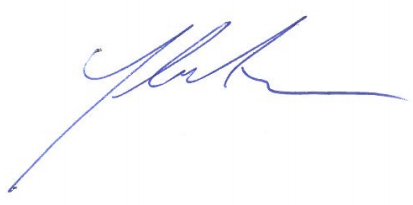 KategorieČástka [Kč]Mzdy včetně pohyblivých složek a odvodů SP, ZP a FKSP ze strany zaměstnavatele35 000,- KčMateriální náklady45 000,- KčExterní služby0,- KčCestovní náhrady10 000,- KčJméno hlavního řešitele a podpis